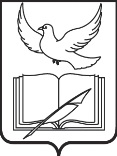 СОВЕТ ДЕПУТАТОВПОСЕЛЕНИЯ ВНУКОВСКОЕ В ГОРОДЕ МОСКВЕ  РЕШЕНИЕО приведении в соответствие вида разрешенного использования земельного участка с кадастровым номером 77:17:0100101:941, расположенного по адресу: г. Москва, поселение Внуковское, пос. ВнуковоНа основании Земельного кодекса Российской Федерации, Градостроительного кодекса Российской Федерации, Закона города Москвы от 06.11.2002 N 56 «Об организации местного самоуправления в городе Москве», Законом города Москвы от 25.06.2008 № 28 «Градостроительный  кодекс Москвы», руководствуясь Уставом поселения Внуковское, в целях организации спортивной работы с населением на территории поселения, Совет депутатов РЕШИЛ:	1. Привести сведения, содержащиеся в государственном кадастре недвижимости, в части вида разрешенного использования земельного участка с кадастровым номером 77:17:0100101:941, расположенного по адресу: г. Москва, поселение Внуковское, пос. Внуково, в соответствие с постановлением Правительства Москвы от 20.09.2018 г. № 1141-ПП «О внесении изменений в постановление Правительства Москвы от 28.03.2017 г. № 120-ПП».	3. Опубликовать настоящее решение в бюллетене «Московский муниципальный вестник» и разместить на официальном сайте Совета депутатов поселения Внуковское http://sd-vnukovskoe.ru/.	4. Контроль  исполнения  настоящего  решения  возложить  на  главу поселения Внуковское Гусева А.К.Глава поселения 								   	                      Гусев А.К. от№